ประกาศองค์การบริหารส่วนตำบลเมืองพลเรื่อง  งบแสดงรายงานทางการเงิน  ประจำปีงบประมาณ  พ.ศ.๒๕๖๑เพื่อให้การบริหารงานขององค์การบริหารส่วนตำบลเมืองพล  เป็นไปตามระเบียบกระทรวงมหาดไทยว่าด้วยการรับเงิน   การเบิกจ่ายเงิน  การฝากเงิน การเก็บรักษาเงิน  และการตรวจเงินขององค์กรปกครองส่วนท้องถิ่น พ.ศ. ๒๕๔๗   แก้ไขจนถึงปัจจุบัน (ฉบับที่ ๓) พ.ศ.๒๕๕๘  ข้อ  ๑๐๕  องค์การบริหารส่วนตำบลเมืองพล  จึงขอประกาศงบแสดงรายงานทางการเงินประจำปีงบประมาณ  พ.ศ.๒๕๖๑  เอกสารดังแนบท้ายประกาศนี้		จึงเรียนมาเพื่อทราบโดยทั่วกัน				ประกาศ  ณ  วันที่    ๑๙   เดือน   ตุลาคม  พ.ศ.๒๕๖๑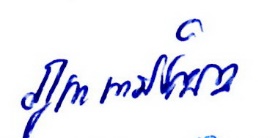 					(ลงชื่อ)					                  (นายภูผา    ผาปริญญา)                                                             นายกองค์การบริหารส่วนตำบลเมืองพล